Chadwick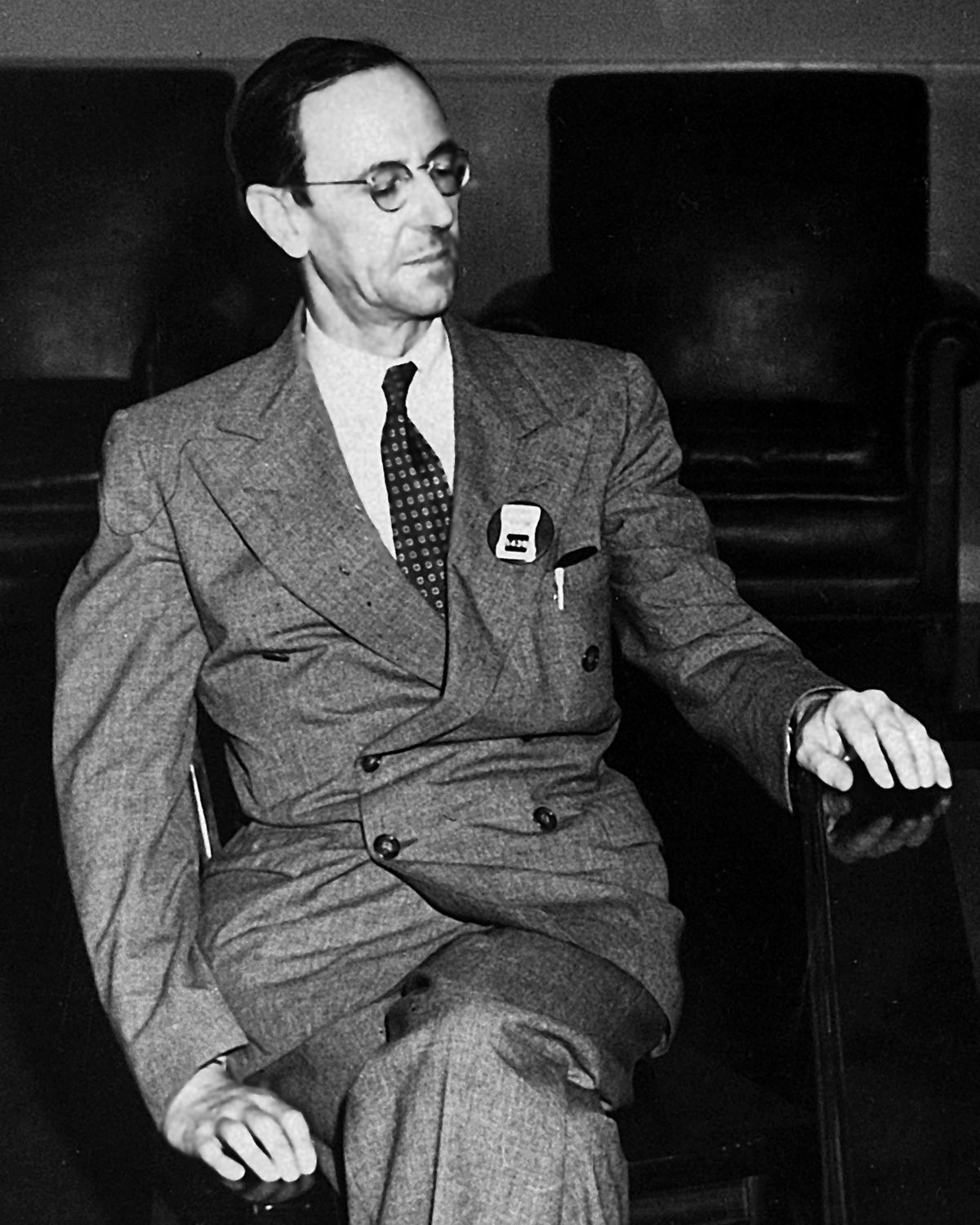 Fait par : Nathan, Jonathan, AlexisNom : ChadwickNom au complet : James ChadwickNationalité : Britannique (Royaume Uni)Période de temps : 1891 à 1974Découverte : Il a découvert le neutron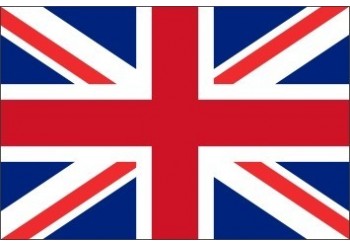 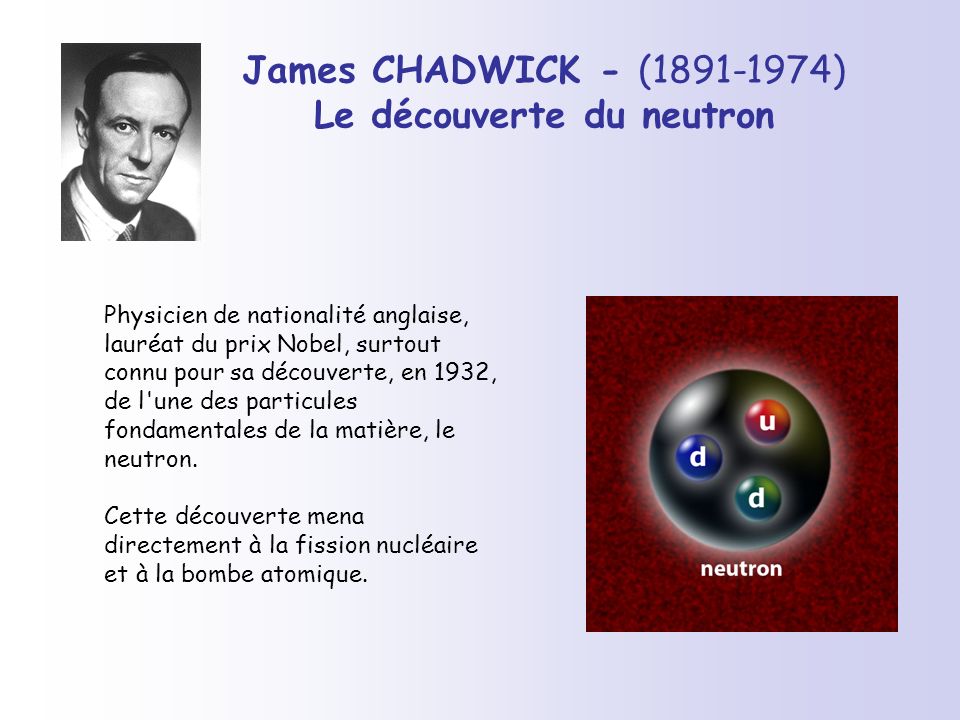 